Change This TitleCatchy Subtitle, if you want to put one, if not, erase this line.$1.50Friday, May 30, 2014HEADLINETitle of Your First ArticleYour nameVERONA - Two of Verona’s most prominent citizens have died this morning, police believe, by a suicide pact. Young Romeo Montague and Juliet Capulet were found dead at the Verona City Cathedral, within the funeral vault of the Capulets. If you want to eliminate the table border surrounding the text, go to Table > scroll down to Table Properties > In Table Border choose 0 pt.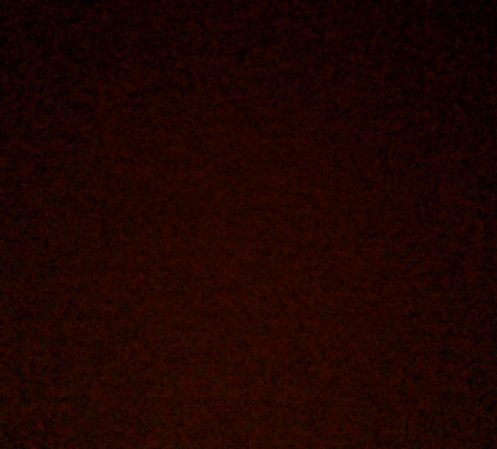 Caption about the picture above.Start your second paragraph here. it might be necessary to adjust size and the information to fit inside the columns; make sure to include a part tragedy that interests you and the The relationship between Romeo and Juliet.The third paragraph can include the overall drama in the city because of the heated debate between the Montague and the Capulet; use fictitious eyewitness accounts, police reports, etc. but also use lines from the play (remember to use quotation marks when you use a direct quote).Title of Your Second ArticleYour nameVERONA - Here you write another article set in Verona that deals with anything you like. For example, you can write about sports, fashion, autos, current affairs and the like. It should be at least two paragraphs long. Remember to set it in Verona.This is placeholder text; you just highlight this text with the cursor and clear it or start writing your material. This is placeholder text; you just highlight this text with the cursor and clear it or start writing your material. 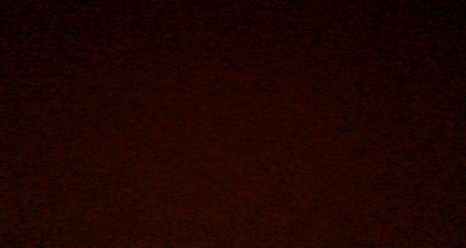 A Third ArticleYour nameVERONA - Here you write another article set in Verona that deals with anything you like. For example, you can write about sports, fashion, autos, current affairs and the like. It should be at least two paragraphs long. Remember to set it in Verona. and include things from your own creation. This is placeholder text; you just highlight this text with the cursor and clear it or start writing your material. 